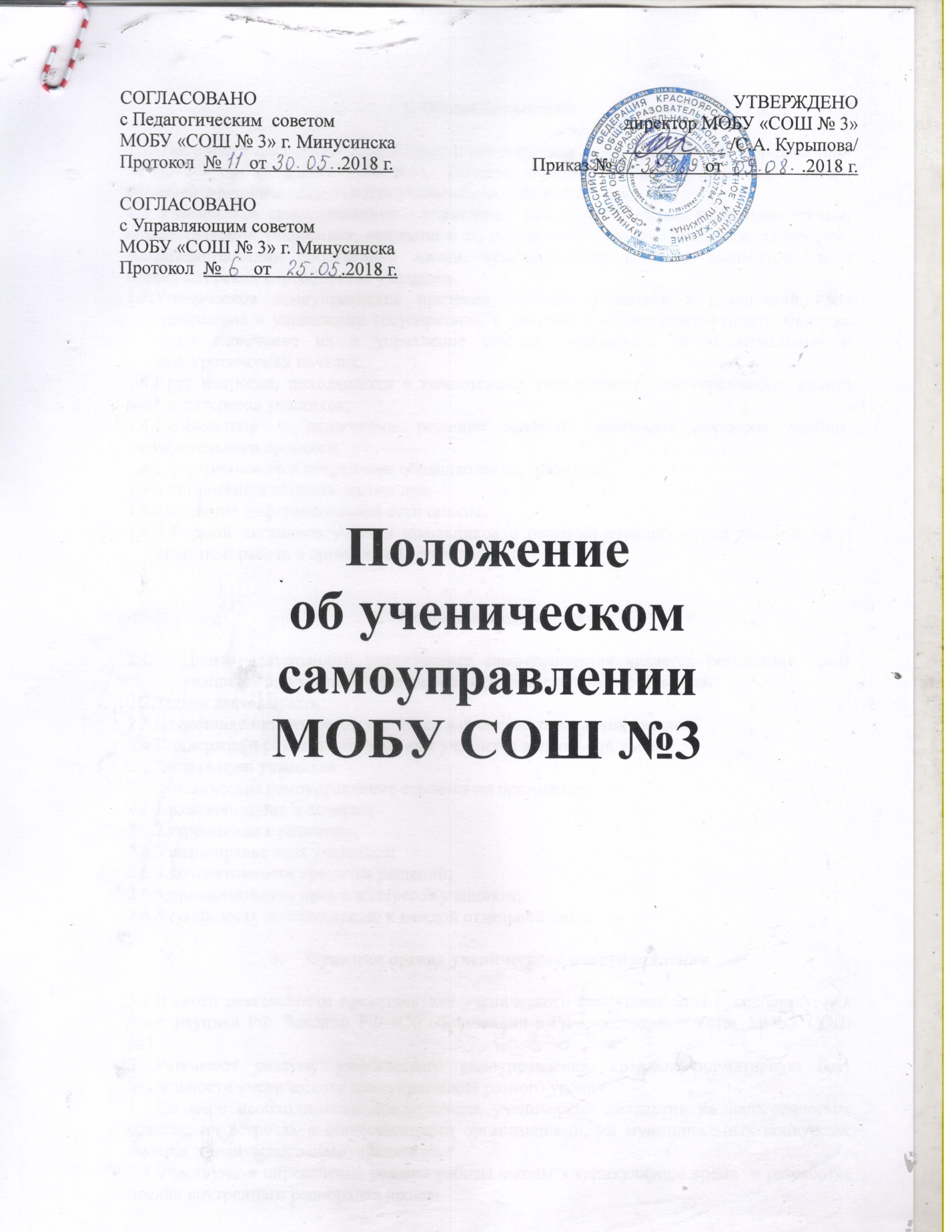 Положениеоб ученическом самоуправлении МОБУ СОШ №31. Общие положения1.1. Настоящее положение разработано в соответствии с законом РФ «Об образовании» № 273-ФЗ от 29.12.2012(ст.26 п.6), Уставом школы и является локальным актом, регламентирующем деятельность ученического самоуправления.1.2 Ученическое самоуправление – управление жизнедеятельностью коллектива школы, осуществляемое учащимися, основанное на инициативе, самостоятельности, творчестве, совершенствовании собственной жизни, чувстве ответственности, взаимопомощи и организаторских способностях учащихся.Ученическое самоуправление призвано готовить учащихся к реализации прав гражданина в управлении государством, к участию в жизни современного общества через включение их в управление школой, основанное на коллегиальных и демократических началах.1.4.Круг вопросов, находящихся в компетенции ученического самоуправления: защита прав и интересов учащихся;1.4.1.совместное с педагогами решение наиболее значимых вопросов учебно-воспитательного процесса;1.4.2.формирование и сохранение общешкольных традиций;1.4.3.организация общешкольных дел;1.4.4.создание информационной сети школы.5.Формой активного участия школьников в решении стоящих перед школой задач являются: работа в органах самоуправления.Основные цели и задачиЦелью деятельности ученического самоуправления является реализация права учащихся на участие в управлении образовательным учреждением.2.2.Задачи деятельности:2.3.Представление интересов учащихся в процессе управления школой;2.4.Поддержка и развитие инициативы учащихся в школьной жизни;2.5.Защита прав учащихся.2.6. Ученическое самоуправление строится на принципах:2.6.1.взаимопомощь и доверие;2.6.2.стремление к развитию;2.6.3.равноправие всех учащихся;2.6.4.коллективность принятия решений;2.6.5.приоритетность прав и интересов учащихся;2.6.6.гуманность по отношению к каждой отдельной личностиФункции органа ученического самоуправления3.1.В своей деятельности представители ученического самоуправления руководствуются Конституцией РФ, Законом РФ «Об образовании в РФ», соблюдают Устав МОБУ СОШ №3 3.2.Развивают систему ученического самоуправления, создают нормативную базу деятельности ученического самоуправления разного уровня.3.3.По мере необходимости представляют ученический коллектив на педагогических советах, на встречах с общественными организациями, на муниципальных конкурсам, смотрах ученического самоуправления.3.4.Участвуют в определение режима работы школы в каникулярное время  и разработке правил внутреннего распорядка школы.3.5.Организуют занятия по освоению лидерских навыков, технологий коллективно-творческой деятельности.3.6.Планируют, проводят и анализируют ключевые КТД.3.7.Оценивают деятельность классов.3.8.Осуществляют постоянную связь с классными коллективами для выяснения актуальных для них проблем и потребностей. Обсуждают предложения, поступающие от учащихся.3.9. Органы ученического самоуправления разделяются на общешкольные и классные.Права органа ученического самоуправленияЗнакомиться с нормативными документами школы и вносить к ним свои предложения.Представлять интересы учащихся перед администрацией школы, на педагогических советах, собраниях, посвященных решению вопросов жизни школы.Получать от администрации школы информацию по плану работы  школы.Направлять в администрацию школы письменные запросы, предложения и получать на них официальные ответы.Вносить предложения в план воспитательной работы.Проводить на территории школы собрания, в том числе и закрытые, и иные мероприятия не реже одного раза в месяц.Размещать на территории школы информацию о своей деятельности в отведенных для этого местах и в школьных средствах информации.Проводить среди учащихся опросы и анкетирования.Участвовать в формировании составов школьных делегаций на мероприятия городского уровня и выше.Осуществлять иные полномочия в соответствии с законодательством и Уставом школы.Структура ученического самоуправления.Органом, осуществляющим текущие права и обязанности, является ученическое самоуправление, которое формируется путем делегирования по одному представителю от классного коллектива (5-11 кл.) сроком на один год. Ученическое самоуправление собирается не реже одного раза в месяц и по мере необходимости.Руководит самоуправлением председатель, который избирается прямым открытым голосованием сроком на один год.Взаимосвязи с другими органами школьного самоуправления.Орган ученического самоуправления активно взаимодействует с педагогическим советом, как органом самоуправления педагогического коллектива, исходя из своей компетенции, определенной разделом 4 «Права органов ученического самоуправления» данного Положения.Орган ученического самоуправления также взаимодействует с общешкольным родительским комитетом по соответствующим  вопросам, отнесенным к ведению родительского комитета.Орган ученического самоуправления может принимать участие в работе Совета школы, педагогического совета и родительского комитета по мере необходимости.Ответственность органов ученического самоуправленияОрган ученического самоуправления несет ответственность за выполнение закрепленных за ним задач и функций.В случае невыполнения указанных задач и функций орган ученического самоуправления может быть досрочно переизбраны в соответствии с нормами, указанными в разделе 5 данного Положения.Делопроизводство органов ученического самоуправленияПлан работы органов ученического самоуправления составляется на весь учебный год, исходя из плана воспитательной работы школы и предложений органов самоуправления.Заключительные положенияНастоящее положение вступает в силу с момента утверждения.Изменения в настоящее положение вносятся Советом школы по предложению органами самоуправления.